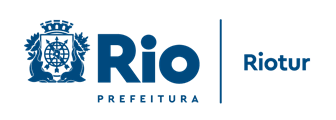 CLIPPINGRiotur prorroga prazo para apresentação das propostas do Réveillon de CopacabanaSite Prefeitura do Rio https://prefeitura.rio/riotur/riotur-prorroga-prazo-para-apresentacao-das-propostas-do-reveillon-de-copacabana/ (14/09)O Globo https://oglobo.globo.com/rio/noticia/2022/09/riotur-prorroga-prazo-para-apresentacao-de-propostas-para-organizacao-do-reveillon-em-copacabana.ghtml (14/09)Correio do Brasil https://www.correiodobrasil.com.br/riotur-prorroga-prazo-apresentacao-propostas-reveillon-copacabana/ (14/09)Agenda Bafafa https://bafafa.com.br/mais-coisas/jornal-bafafa/prorrogado-o-prazo-de-apresentacao-de-propostas-para-o-reveillon-2022 (14/09)Diário Carioca https://diariocarioca.com/rio-de-janeiro/noticia/2022/09/14/riotur-prorroga-prazo-para-apresentacao-das-propostas-do-reveillon-de-copacabana/10341301.html (14/09)Extra https://extra.globo.com/noticias/rio/riotur-prorroga-prazo-para-apresentacao-de-propostas-para-organizacao-do-reveillon-em-copacabana-25572710.html (14/09)Band News https://www.band.uol.com.br/bandnews-fm/rio-de-janeiro/noticias/riotur-prorroga-prazo-para-propostas-sobre-reveillon-de-copacabana-16534430 (14/09)JB FM https://jb.fm/noticia/riotur-prorroga-prazo-para-apresentacao-de-propostas-para-a-festa-do-reveillon-em-copacabana/ (14/09)Correio do Brasil https://www.correiodobrasil.com.br/riotur-prorroga-prazo-apresentacao-propostas-reveillon-copacabana/ (14/09)Plantão dos Lagos https://plantaodoslagos.com.br/categoria/estado-do-rio-de-janeiro/regiao-metropolitana/riotur-prorroga-prazo-para-apresentacao-de-propostas-para-organizacao-do-reveillon-em-copacabana/ (14/09)Rádio Nacional https://agenciabrasil.ebc.com.br/radioagencia-nacional/geral/audio/2022-09/riotur-prorroga-prazo-para-apresentacao-de-propostas-para-reveillon (15/09)